Domaći zadatak IIMetodologija u političkim naukamaUkupno bodova: 10Operacionalizujte pojam – političko znanje. Ponudite definiciju koja je po vašem mišljenju odgovarajuća, odredite najmanje dvije dimenzije ovog koncepta i za svaku od njih ponudite po dva indikatora. Za svaki od indikatora navedite tip skale mjerenja (nominalna, ordinalna, intervalna) koja bi bila korišćena za mjerenje.																„Prevedite“ dijagram u koherentnu teoriju. Obratite pažnju na ulogu (poziciju) varijable u modelu i interpretirajte smjer odnosa sa varijablama koje je okružuju.							Za svaki par navedenih varijabli ponudite mogući kauzalni mehanizam sa jednom (ili dvije) posredujuće varijable. Objasnite teoriju na kojoj je baziran vaš odgovor - na koji način pomenuta varijabla/e posreduje/u između nezavisne i zavisne varijable?					Studije o ponašanju biračkog tijela prilično su uobičajene u političkim naukama, a odziv glasača je vjerovatno najistaknutija zavisna varijabla u ovoj literaturi. Pretpostavimo da istražujete izlaznost birača na kontinentu Lemurija, koji se sastoji od dvadeset i pet zemalja, ali je rijetko proučavan. Iz vašeg pregleda literature o glasanju u drugim dijelovima svijeta, saznajete da viši nivo prihoda i obrazovanja obično znači i veću izlaznost. Pronađite precizan odnos mjera ovih varijabli za 2010. godinu. Strožiji uslovi registraciju, s druge strane, obično znače manju izlaznost.Ukoliko bi htjeli dubinski analizirati tipičan slučaj, koju zemlju bi vi odabrali? Ukratko objasniti zašto.Ukoliko bi htjeli analizirati devijantni slučaj (outlier), koju zemlju bi vi odabrali? Ukratko objasniti zašto.Interpretirajte numeričke tabele i grafike iz postojećih publikacija. Fokusirajte se na tri ključne informacije: statističku značajnost, snagu odnosa, i smjer odnosa među varijablama.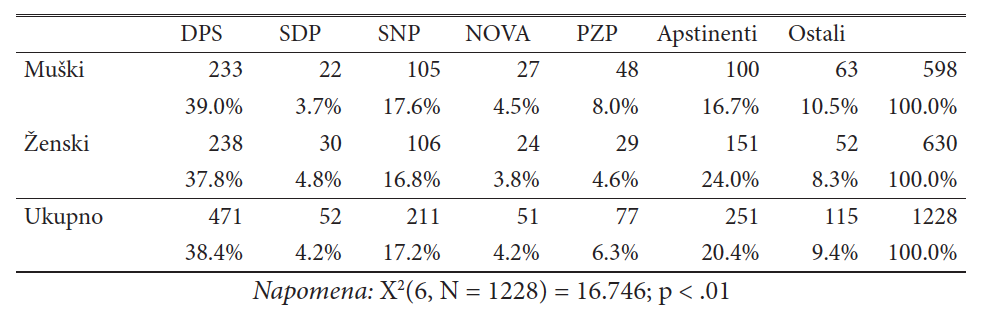 Istraživač, Lizbet Hohe, je željela da utvrdi da li je rad za međunarodnu organizaciju uticao na podršku jedne osobe određenim nadnacionalnim normama. Ako jeste, da li bi se ta veza održala, kontrolišući druge moguće uticaje? Ona je anketirala najviše zvaničnike Evropske komisije o njihovim stavovima prema Evropskoj uniji, a matrica korelacije ispod pokazuje samo mali dio ovih rezultata. Kako biste tumačili ove bivarijatne odnose? Razmišljajte u kontekstu statističkog značaja, pravca i snage.*p < .05.**p<.01.Kako biste tumačili sljedeće rezultate iz modela višestruke regresije u kojoj je zavisna varijabla samoprijavljena politička ideologija, od ljevičarske (1) do desničarske (10), u Brazilu?Izvor: World Values Survey wave 6 (data for Brazil, 2014).KONCEPTPOLITIČKO ZNANJEPOLITIČKO ZNANJEDEFINICIJADIMENZIJEDimenzija 1:Dimenzija 2:INDIKATOR 1INDIKATOR 2SKALA (IND. 1)SKALA (IND. 2)NEZAVISNA VARIJABLAPOSREDUJUĆA/EVARIJABLA/EZAVISNA VARIJABLANuklearna katastrofa(Navesti varijablu i objašnjenje)Glasanje za „zelene“ partijeDužina radne neđeljeKvalitet života u zajednciPrirodni resursiAutokratski režimTradicionalizamBroj razvoda Snaga sindikataŠiroka socijalna davanjaPrihod po glavi stanovnika% stanovništva sa srednjom stručnom spremom% stanovništva sa srednjom stručnom spremomPreduslovi za registracijuIzlaznost u %Awkland 42.66942.66969Srednji90Bluebell 14.04714.04754Veoma visoki56Bonquerres 49.75449.75484Srednji84Chinet 27.16027.16040Visoki63Coliiestan 15.88915.88970Niski63Corazonia 5.6265.62632Niski80Drago 12.45512.45534Srednji60Flamboya 44.09044.09031Srednji68Fluoristan29.70929.70979Niski85Huckland15.69715.69763Niski74Joyrida14.22414.22432Visoki51Laurelstan29.71329.71350Srednji64Marginalia17.63617.63664Srednji57Minaj32.04732.04735Srednji65New Trenton38.80038.80070Visoki52Peafunk 31.00331.00374Niski83Plaxico 19.58419.58442Srednji58Ronco 20.74020.74086Srednji90San Didu 45.72645.72676Veoma niski90Slobovia 18.71818.71847Srednji69Uhuruguay 24.41624.41659Srednji73Ostyo43.11543.11578Srednji 77Vietnaan 7.9927.99253Niski66Vuvuzela 15.18915.18960Visoki 44Zischeln13.87513.87549Visoki87Prosjek25.19225.19257Srednji70NadnacionalizamIdeologijaVeličina zemljeMeđunarodno obrazovanjeRadni vijekNadnacionalizam                1-.17*.01.22**.16*Ideologija1-.14-.05-.03Veličina zemlje1-.04.40**Int. obrazovanje1.01Radni vijek1KoeficjentiNestandard. BStandardizovano (Beta)Znač.Godine .016.091.003Dohodak-.035-.026.393Nivo obrazovanja-.128-.118.000
Ukupan modelKvadrat R=.032